МУНИЦИПАЛЬНОЕ КАЗЕННОЕ ОБЩЕОБРАЗОВАТЕЛЬНОЕ УЧРЕЖДЕНИЕ«БОЛЬШЕЛЕУШИНСКАЯ СРЕДНЯЯ ОБЩЕОБРАЗОВАТЕЛЬНАЯ ШКОЛА»Порядок решения материально-технических и имущественных вопросов Центра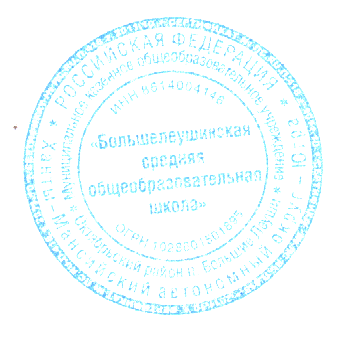 УТВЕРЖДАЮ: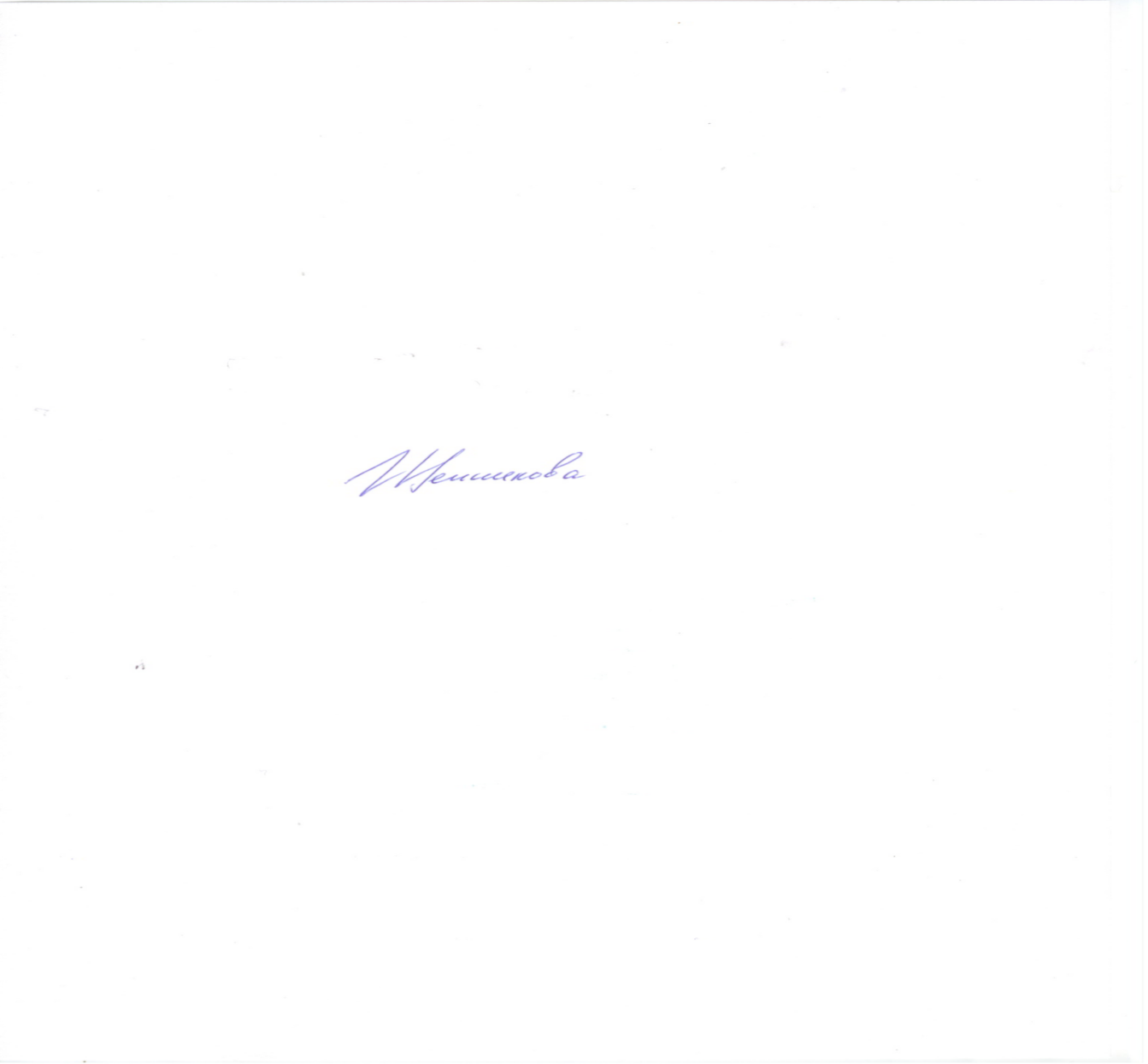 Директор МКОУ «Большелеушинская СОШ»Щенникова С.А  _______________Приказ № 192-од от 30.12.2020 г.№ п/пНаименование мероприятияНаименование мероприятияНаименование мероприятияНаименование мероприятияСрокиОтветственные1Приобретениематериально-материально-материально-Декабрь 2019  - июльАдминистратортехническогооснащенияоснащенияЦентраЦентра2020цифровогоигуманитарногогуманитарногогуманитарногопрофилей «Точка роста»профилей «Точка роста»профилей «Точка роста»Доставка оборудования:Доставка оборудования:Доставка оборудования:- подготовка технического- подготовка технического- подготовка техническогозадания,   согласнозадания,   согласнорекомендуемогорекомендуемогорекомендуемогоинфраструктурного листа;инфраструктурного листа;инфраструктурного листа;- объявление конкурсных закупочных- объявление конкурсных закупочных- объявление конкурсных закупочных- объявление конкурсных закупочных- объявление конкурсных закупочныхпроцедур2Брендирование  Центра  цифрового  иБрендирование  Центра  цифрового  иБрендирование  Центра  цифрового  иБрендирование  Центра  цифрового  иБрендирование  Центра  цифрового  иМай-июнь 2020Администраторгуманитарногопрофилейпрофилей«Точка«Точкароста»3Наладкаоборудования,оборудования,оборудования,Июль 2020Администраторкосметический ремонт.косметический ремонт.косметический ремонт.4ПриведениеплощадкиплощадкиплощадкиАвгуст 2020Администраторобразовательнойобразовательнойорганизацииорганизациивсоответствие  с  фирменнымсоответствие  с  фирменнымсоответствие  с  фирменнымстилемстилем«Точка роста»